Paper Format for the Proceedings of the Operational Research Society of India (ORSI) 2018 ConferenceAuthor 11, Author 21, and Author 321  ABC Department,  XYZ University, PQR. {author1,  author2}@xyz.pqr2   CBA Department,  ZYX University, RQP. author3@zyz.rqpAbstractThis paper gives basic formatting guidelines for submissions to the ORSI 2018 Conference Proceedings. This document is a template for Microsoft Word. Simply download this template from the web, and insert your information where applicable. Abstract should not exceed 150 words. To allow retrieval by CD-ROM software, please include appropriate keywords in your abstract, in alphabetical order, separated by commas.Keywords:  Simulation,  Discrete-event,  Modeling1     IntroductionThe body of the paper begins with the Introduction. In the Introduction, state the purpose of the paper, or authors aim, so that the reader will have a clear concept of the objective(s).Following the introduction, text should be organized into logical parts or sections that describe the problem, the means of solution, technical data or substantiation and other information necessary to qualify properly the results presented and conclusions drawn. Acknowledgments (where applicable), references follow the conclusions.Literature Review…..Research Methodology…..Formatting4.1	TextText must be written using 10-point Times New Roman font in single space with full justi cation. Use the same font size for all the text in the body of the paper including all the sections and subsections.4.2	Paper TitleThe paper title should be 14-point Times New Roman bold-face font and should be centered in upper and lower case at the location shown.4.3	Section and Subsection HeadingsHeadings and subheadings appear throughout the text to divide subject matter into logical parts and emphasize major elements and considerations. 1st-level heading must in 12-point and 2nd-level heading in 10-point Times New Roman font. Both 1st-level heading and 2nd-level heading must be boldThis is 3rd-level heading Text follows after third level heading.4.4	Text Citation of ReferencesWithin text of article, references to be cited by last name of author(s) and year of publication. Each reference to include last names of all authors. For example:Author (2006) built a simulation model of a complex semiconductor manufacturing system. Author 1 and Author 2 (2008) used simulation-based optimization methods to analyze complex supply chains. Author 1 et al. (2009) proposed generic interface speci cations to enable interoperability among distributed simulation models. Example, Sundaravalli (2009), Byrne and Bakir (1999), Awate et al. (2003), and (Fu, 2002; Fujimoto, 2000)4.5	LengthTypical paper should not exceed 10 pages including tables, figures, appendix, reference, graphs.4.6	TablesIt is often advantageous to place information in a tabular format as shown here. Number tables consecutively and use table numbers when referring to a table (Table 1, Tables 2 3 etc.). Use center justi cation to place the table. Table captions should be written in 10 point Times New Roman font and should be placed above the table.Table 1. Table captions should be placed above the table.4.7	EquationsEquations are to be numbered consecutively from Eq. 1 to the end of the paper including any appendices. Use the equation number when referring to equations (Eq. 1, Eqs. 5 7). Please take care to type equations accurately. Equations should be center-justi ed. Enclose equation numbers in parentheses and place ush right with right-hand margin of the column. Like5x + 12y = 17	(1)4.8	Lemmas, Propositions, and TheoremsThe numbers accorded to lemmas, propositions, and theorems, etc. should appear in consecutive order, starting with Lemma 1. Please do not include section counters in the numbering like \Theorem 1.1". Examples:Lemma 1 (Lemma). Sample lemma.Proposition 1 (Proposition). Sample proposition.Theorem 1 (Theorem). Sample theorem.Proof. Sample proof.Corollary 1 (Corollary). Sample corollary.Example 1 (Example). Sample example.Definition 1. This is a sample definition.4.9	FiguresNumber figures consecutively and use the figure number when referring to a figure (Fig. 1)  or figures (Figs.2 ~3). Figures must have a caption (10 point Times New Roman)  consisting of an abbreviated number, like Fig.1, and brief title and should be placed below figure, center-justified.For good legibility, lines, letters and symbols must be of sufficient weight (or darkness), size and thickness.Avoid using shades. Please be aware of the quality of your figures, illustrations, and photo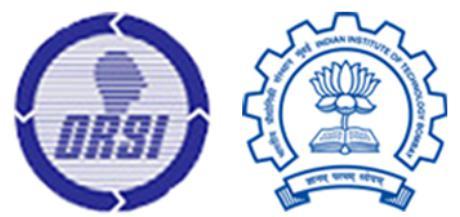 Fig. 1. Sample  gure4.10	FootnotesOptional, but do not use, unless it is absolutely necessary. Footnotes should be 10-point with full justi cation.4.11	ReferencesList of References shall be arranged in alphabetical order of last name of rst-named author for articles with more than one author. Please note that the references at the end of this document are in the preferred referencing style.Results……………………………..ConclusionsA brief summary of your research results should be included in this section toward the end of the paper. Finally, you are responsible for language as editors will not check it. Do a spell and grammar check. This is available in word.AcknowledgementsThe authors gratefully acknowledge the support of the Society for the ABCD.ReferencesPrakash G Awate, Jayan Moorkanat, and Narayan Rangaraj. Optimizing loading policies at a bottleneck facility in an assembly line with random rejects. International Journal of Production Economics, 84(3):319-334, 2003.MD Byrne and M Akif Bakir. Production planning using a hybrid simulation{analytical approach. International Journal of Production Economics, 59(1-3):305{311, 1999.Michael C Fu.  Optimization for simulation: Theory vs. practice.  INFORMS Journal on Computing, 14(3):192{215, 2002.Richard M Fujimoto. Parallel and distributed simulation systems, volume 300. Wiley New York, 2000.Arnoldo C Hax and Harlan C Meal. Hierarchical integration of production planning and scheduling. 1973.Averill M Law, W David Kelton, and W David Kelton. Simulation modeling and analysis, volume 3. McGraw-Hill New York, 2007.Y Narahari and N Hemachandra. Non-stationary models of manufacturing systems: relevance and analysis. In Proceedings of the 1995 IEEE International Symposium on Intelligent Control, pages 298{303. IEEE, 1995.Young Jun Son, Hector Rodriguez-Rivera, and Richard A Wysk. A multi-pass simulation-based, real-time scheduling and shop oor control system. Transactions of the Society for Computer Simulation, 16(4):159{ 172, 1999.L Sundaravalli. Dynamic Railway Rescheduling using Intelligent Agents. Doctoral dissertation, Indian Institute	of Technology Bombay, Mumbai, India, 2009.Jayendran Venkateswaran and Young-Jun Son. Information synchronization e ects on the stability of collaborative supply chain. In Proceedings of the 37th conference on Winter simulation, pages 1668{1676. Winter Simulation Conference, 2005.InputOutput40300201231411200